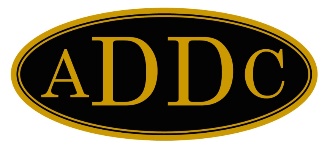 October 2022Dear Central Region Members,The 69th ADDC Educational Conference and Convention was amazing! Penny Jacobs, 2022 GAC and the NE Region did a wonderful job hosting! The field trips and speakers were amazing! Friday night game show trivia was so much fun! It was so great to finally have a convention after so many years and see everyone’s smiling and beautiful faces, along with the hugs! Hope everyone that attended had a great time and made it home safely. Philana Thompson, ADDC President, did a marvelous job as the presiding officer….business meetings went smooth and Saturday’s business meeting was completed early. A few attendees took that chance to go shopping before scheduled pictures. The following was voted upon at the convention:The proposed Bylaw Amendment did have an amendment to the amendment from the floor and the votes were as follows:Amendment to the amendment: 	Did not passAmendment:				PassedCongratulations to the newly elected 2023 Board of Directors!President			Barbara PappasPresident-Elect		Wendy SparksSecretary			Jamie SabataTreasurer			Kathy MartinCentral Region Director	Val WilliamsNortheast Region Director	Kelli HiltbrandSoutheast Region Director	Susan MillerWest Region Director		Esther GreyeyesImmediate Past President	Philana ThompsonBarbara Pappas, 2023 ADDC President is needing ADDC Committee Chairs and Region Reps and the list was distributed to all the Central Region Club Presidents. Please share with your club members and encourage them to take that next great step in volunteering! It is a great opportunity to gain knowledge of our organization! Please contact me if you have any questions on these committees. Love, Light & Blessings!Jamie Sabata